令和2年度 (2020年度) 若手研究 研究計画調書新規令和XX年XX月XX日X 版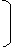 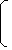 - 1 -機関番号研究種目番号応募区分番号小区分整理番号0000000－000000000研究種目若手研究若手研究小区分研究代表者 氏名(フリガナ)研究代表者 氏名(漢字等)所属研究機関部	局職学	位エフォート00%00%00%博士号取得年月日博士号取得年月日博士号取得年月日応募要件研究課題名研 究 経 費千円未満の 端数は切り 捨てる年度研究経費（千円）使用内訳（千円）使用内訳（千円）使用内訳（千円）使用内訳（千円）使用内訳（千円）使用内訳（千円）使用内訳（千円）研 究 経 費千円未満の 端数は切り 捨てる年度研究経費（千円）設備備品費設備備品費消耗品費旅費旅費人件費・謝金その他研 究 経 費千円未満の 端数は切り 捨てる令和2年度研 究 経 費千円未満の 端数は切り 捨てる令和3年度研 究 経 費千円未満の 端数は切り 捨てる令和4年度研 究 経 費千円未満の 端数は切り 捨てる令和5年度研 究 経 費千円未満の 端数は切り 捨てる総計開示希望の有無審査結果の開示を希望する審査結果の開示を希望する審査結果の開示を希望する審査結果の開示を希望する審査結果の開示を希望する審査結果の開示を希望する審査結果の開示を希望する審査結果の開示を希望する審査結果の開示を希望する